Звіт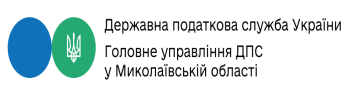  по зверненням громадян та особистому прийому в ГУ ДПС у Миколаївській області за І квартал 2024 рокуЗ метою надання високоякісних послуг громадянам та бізнесу, забезпечення кваліфікованого, неупередженого, об’єктивного та своєчасного розгляду звернень громадян Головним управлінням ДПС у Миколаївській області постійно приділяється увага зверненням громадян, як одному з пріоритетних напрямів роботи та здійснюються заходи організаційного, інформаційного та аналітичного характеру, спрямовані на удосконалення цієї роботи. Особливе місце в системі засобів захисту прав, свобод та законних інтересів громадян посідає реалізація їх права на звернення. Розгляд звернень громадян в ГУ ДПС у Миколаївській області здійснюється відповідно до вимог Закону України  від 02 жовтня 1996 року № 393/96-ВР «Про звернення громадян» зі змінами (далі Закон № 393) та Порядку розгляду звернень та організації особистого прийому громадян у Державній податковій службі України та її територіальних органах, затвердженого наказом Міністерства фінансів України від 15.06.2020 № 297 (зі змінами). За І квартал 2024 року до ГУ ДПС у Миколаївській області надійшло всього 89 письмових звернень громадян. За формою надходження отримано: поштою  безпосередньо від громадян – 34, засобами електронного зв'язку, через мережу Інтернет – 19, від інших органів, установ, організацій – 36.Усі звернення, що надійшли до ГУ ДПС у Миколаївській області за ознакою надходження поділяються на первинні – 85,  дублетні – 4; повторних, неодноразових і масових звернень за вказаний період – не надходило. У зверненнях громадяни порушували питання зокрема щодо: інформування про ухилення від сплати податків – 28; контрольно-перевірочна робота (в т.ч. щодо штрафних (фінансових) санкцій (штрафи), проведення перевірок) – 10;податку на майно – 19; реєстрації та обліку платників податків – 4; відмови в отриманні реєстраційних номерів облікових карток платників податків – 10, та інше.За січень-березень 2024 року надійшло 2 колективних звернень, які підписані 7 особами та одне анонімне звернення. Питома вага колективних звернень від загальної кількості звернень громадян складає 2,2 відсотки. За категоріями авторів за звітній період надійшло 2 звернення від учасників бойових дій та 1 від особи з інвалідністю ІІІ групи. Звернень від жінок, яким присвоєно почесне звання України «Мати-героїня», інвалідів Великої Вітчизняної війни, Героїв Соціалістичної Праці, Героїв Радянського Союзу та Героїв України не надходило.За результатами розгляду звернень посадовими особами ГУ ДПС у Миколаївській області вирішено позитивно 21 звернення, дано роз’яснення на 53 звернення, направлено за належністю відповідно до статті 7 Закону № 393 – 1 звернення, не підлягало розгляду відповідно до статей 8 і 17 Закону № 393 – 1 звернення, знаходяться на виконанні (термін розгляду не настав) – 13 звернень . Пропозицій запису на особистий прийом від громадян та платників податків до  керівництва, посадових осіб структурних підрозділів та державних податкових інспекцій Головного управління ДПС у Миколаївській області за І квартал 2024 року не надходило.При цьому зазначаємо, що Головне управління ДПС у Миколаївській області приймає: письмові звернення - на поштову адресу: 54001, м. Миколаїв, вул. Лягіна, 6;електронні звернення з використанням мережі Інтернет, засобів електронного зв’язку - на поштові скриньки: (для звернень громадян) (для самозайнятих осіб, фізичних осіб-підприємців та юридичних осіб) mk.official@tax.gov.uamk.zvernennya@tax.gov.uaу вигляді сканкопій чи фотокопій письмових звернень з підписом заявника із зазначенням дати та місця проживання (реєстрації)